RAPORT PRIVIND SITUAŢIA HIDROMETEOROLOGICĂ ŞI A CALITĂŢII MEDIULUIîn intervalul 17.02.2018, ora 8.00 – 18.02.2018, ora 8.00I.	SITUAŢIA HIDROMETEOROLOGICĂ1. Situaţia şi prognoza hidro pe râurile interioare şi Dunăre din 18.02.2018, ora 7.00RÂURIDebitele au fost, în general, staționare, exceptând râurile din bazinele: Crasna, Barcău, Crişuri, Jiu, Olt, Vedea (exceptând cursul său inferior), Argeş (exceptând cursul inferior al Neajlovului) şi Ialomiţa unde au fost în scădere.Pe cursurile inferioare ale Vedei şi Ialomiţei debitele au fost în creștere prin propagare.Se situează peste COTA DE ATENŢIE râul  Neajlov-Vadu Lat (150+13)-jud.GR. 	În interval s-a situat peste COTA DE ATENŢIE râul Dâmboviţa – Dragomireşti (200)-jud.IF.Formaţiunile de gheaţă (preponderent gheaţă la maluri, nǎboi, izolat pod de gheaţă) prezente pe râurile din centrul și estul ţării s-au menținut fără modificări importante.Debitele se situează, în general, la valori peste mediile multianuale lunare, exceptând râurile din bazinele hidrografice: Tur, Someș, Barcău, Crişuri, Mureș, Bega, Timiș, Bârzava, Moravița, Caraș, Nera, Cerna, Putna, Prut, Bârlad, cursurile superioare ale Oltului, Moldovei și Siretului, bazinele mijlocii și inferioare ale Izei și Jiului, unde au valori cuprinse între 30-90% din acestea.Debitele vor fi relativ staţionare, exceptând râurile din bazinele hidrografice: Crasna, Barcău, Crișuri, Vedea, Argeș şi Ialomița, unde vor fi în scădere.Sunt posibile creşteri de niveluri şi debite pe unele râuri mici sudul țării, ca urmare a precipitaţiilor prognozate şi cedării apei din stratul de zăpadă.Se va mai situa peste COTA DE ATENŢIE râul Neajlov-Vadu Lat (150+5)-jud.GR.Formaţiunile de gheaţă (preponderent gheaţă la maluri, nǎboi, izolat pod de gheaţă), prezente pe râurile din centrul și estul ţării, se vor menține fără modificări importante.DUNĂREDebitul la intrarea în ţară (secţiunea Baziaş) în intervalul 17.02.2018 – 18.02.2018 a fost în scădere, având  valoarea de 6600 m3/s,  peste  media  multianuală  a  lunii  februarie  (5300 m3/s).În aval de Porţile de Fier debitele au fost în scădere pe sectorul Gruia – Hârşova și relativ staţionare pe sectorul Vadu Oii – Tulcea.Debitul la intrarea în ţară (secţiunea Baziaş) va fi în scădere (6500 m3/s).	În aval de Porţile de Fier debitele vor fi în scădere pe sectorul Gruia –Vadu Oii şi staţionare pe sectorul Brăila – Tulcea.Începând de astăzi a intrat în faza I-a de apărare sectorul de dig Filipoiu din I.M.B. 2. Situaţia meteorologică în intervalul 17.02.2018, ora 8.00 – 18.02.2018, ora 6.00ÎN ŢARĂVremea a fost caldă în cea mai mare parte a țării. Cerul a fost temporar noros în cursul zilei, când, izolat și trecător a fulguit în nordul Moldovei, iar în zona sa deluroasă a plouat slab. Noaptea nebulozitatea s-a extins în vest, centru, nord și a nins în Carpații Occidentali, în Maramureș și Transilvania, în Crișana au predominat ploile, pe arii restrânse în Moldova au fost precipitații mixte, iar în Banat și izolat în vestul Olteniei a plouat. Vântul a suflat slab și moderat, cu ușoare intensificări pe crestele montane, dar în cursul nopții și în sudul Banatului. La ora 20.00, stratul de zăpadă avea grosimi de până la 166 cm la munte - în Masivul Făgăraș, în Moldova (până la 21 cm), local în estul Transilvaniei (până la 22 cm), în Maramureș (până la 9 cm) și pe arii restrânse în nordul Munteniei (până la 7 cm). Temperaturile maxime s-au încadrat între 2 grade la Huedin, Cluj Napoca, Turda, Târnăveni, Toplița, Joseni, Miercurea Ciuc, Odorheiul Secuiesc și Târgu Secuiesc și 12 grade la Băile Herculane, iar la ora 06 se înregistrau valori termice cuprinse între -6 grade la Rădăuți și 5 grade la Caransebeș, Moldova Nouă și Drobeta-Turnu Severin. Izolat în primele ore ale intervalului în zonele joase de relief, mai ales din nord-vestul teritoriului, s-a semnalat ceață. OBSERVAȚII - De ieri dimineață de la ora 06.00 au fost în vigoare 2 atenționări cod galben pentru fenomene meteorologice periculoase imediate, vizând vizibilitatea redusă determinată de ceață, emise de SRPV Timișoara. LA BUCUREŞTIVremea a fost caldă. Cerul a fost variabil, iar vântul a suflat în general slab. Temperatura maximă a fost de 8 grade la Afumați și Băneasa și de 10 grade la Filaret, iar la ora 06.00 se înregistrau 0 grade la Afumați și Băneasa și 2 grade la Filaret.3. Prognoza meteorologică în intervalul 18.02.2018, ora 8.00 – 19.02.2018, ora 8.00ÎN ŢARĂVremea va fi în general închisă, iar valorile termice se vor situa în jurul celor normale pentru această dată. În prima parte a intervalului va ninge la munte și în Maramureș, vor fi mai ales ninsori în Transilvania și Moldova, precipitații mixte în Crișana și predominant ploi în Banat și pe arii mai restrânse în celelalte regiuni. În cea de a doua parte a intervalului, temporar, precipitații se vor semnala ma ales în jumătatea de sud-est a țării, astfel: ninsori în zona montană, îndeosebi ninsori în Transilvania și Moldova și mixte în rest. Vântul va sufla slab și moderat, cu unele intensificări pe crestele montane, iar noaptea, trecător, în sudul Moldovei și Muntenia. Temperaturile maxime se vor încadra între -1 grad în jumătatea de nord a Moldovei și 7 grade în sudul teritoriului, iar cele minime se vor situa, în general, între -7 și 3 grade, cu cele mai scăzute valori în Maramureș. Izolat va fi ceață.LA BUCUREŞTIVremea va deveni în general închisă. Trecător, ziua, va ploua slab, iar noaptea vor fi precipitații mixte. Vântul va sufla slab și moderat. Temperatura maximă va fi de 5...6 grade, iar cea minimă se va situa în jurul valorii de 1 grad.4. Buletin nivometeorologic valabil pentru masivele Bucegi şi Făgăraş (versantul nordic) emis pentru perioada 17.02.2018, ora 20 – 18.02.2018, ora 20.00Starea vremii şi evoluţia stratului de zăpadă în ultimele 24 de ore:Vremea a fost apropiată de normalul termic al perioadei. Cerul a fost variabil, temporar noros. Vântul a suflat slab la moderat, cu unele intensificări izolate. Local s-a semnalat ceaţă. Stratul de zăpadă a scăzut cu până la 6 cm în zona monitorizată, iar la ora 14 măsura: 167 cm la Bâlea-Lac, 122 cm la Vârful Omu, 70 cm la Sinaia, 49 cm la Predeal şi 35 cm la Fundata.Evoluţia vremii în intervalul 17.02.2018, ora 20 – 18.02.2018, ora 20:Vremea va fi închisă. Cerul va fi noros și va ninge pe arii extinse, în general slab – se vor depune până în 10 cm de zăpadă proaspătă. Vântul va sufla slab și moderat, cu intensificări izolate. Se va semnala ceaţă, asociată izolat şi cu depunere de chiciură.Peste 1800 m: temperaturi minime: -10 la -8 gr.C;  temperaturi maxime: -7 la -4 gr.C.Sub 1800 m: temperaturi minime: -8 la -5 gr.C; temperaturi maxime: -4 la -1 gr.C.STABILITATEA şi EVOLUŢIA STRATULUI de ZĂPADĂ: La altitudini de peste 1800 m: RISC ÎNSEMNAT (3) În urma ninsorilor care vor cădea, stratul de zăpadă uşoară, cu coeziune redusă, de la suprafaţă, va atinge în medie 15...20 cm, sub acesta aflându-se plăcile de vânt mai vechi. În zonele adăpostite se menţin acumulările mai mari de zăpadă. În aceste condiţii, vor fi posibile curgeri sau avalanşe spontane de suprafaţă, de dimensiuni în general mici. La supraîncărcări cu turişti sau schiori, pe pantele mai înclinate sau în zonele cu depozite mai însemnate de zăpadă, riscul declanşării avalanşelor rămâne însă însemnat.La altitudini mai mici de 1800 m: RISC MODERAT (2) Stratul de zăpadă depus în ultimele zile este mai redus (15...20 cm), iar la acesta se vor adăuga mai 5...10 cm, formând un strat cu aderenţă destul de redusă la cel aflat dedesubt, care este compact. Sunt posibile curgeri superficiale sau avalanşe spontane de dimensiuni mici pe versanţii înclinaţi, riscul fiind amplificat în condiţii de supraîncărcări cu turişti sau schiori.   LEGENDA:II. CALITATEA APELORNu s-au semnalat evenimente deosebite.III. CALITATEA MEDIULUIÎn domeniul aeruluiNu s-au semnalat evenimente deosebite.2. 	În domeniul solului şi vegetaţieiComisariatul Județean Constanța din cadrul Gărzii Naționale de Mediu informează telefonic despre producerea, la data de 17.02.2018, unui incendiu de vegetatie uscata langa fosta fabrica IMUM (Înteprinderea Metalurgică de Utilaje Medgidia), din orașul Medgidia. Nu se cunosc cauzele declanșatoare. Intervin pompieri din cadrul ISU Constanța. Vom reveni cu informații suplimentare.3. 	În domeniul supravegherii radioactivităţii mediuluiNu s-au semnalat evenimente deosebite.4. 	În municipiul BucureştiÎn ultimele 24 de ore, sistemul de monitorizare a calităţii aerului în municipiul Bucureşti nu a semnalat depăşiri ale pragurilor de informare şi alertă.DIRECȚIA DE COMUNICAREPESTE 1.800 mPESTE 1.800 mSUB 1.800 mSUB 1.800 mFĂGĂRAŞRISC ÎNSEMNAT (3)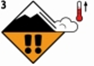 RISC MODERAT (2)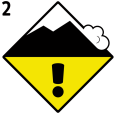 BUCEGIRISC ÎNSEMNAT (3)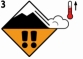 RISC ÎNSEMNAT (3)Gradul de riscStabilitatea stratului de zăpadăProbabilitatea de declanşare a avalanşelor5-foartemareInstabilitatea stratului de zăpadă este generalizată.Chiar şi pe pantele puţin abrupte se pot produce spontan numeroase avalanşe de mari, adesea chiar foarte mari dimensiuni.4-mareStratul de zăpadă este puţin stabilizat pe majoritatea pantelor suficient de înclinate*.Declanşarea avalanşelor este probabilă chiar şi printr-o slabă supraîncarcare**, pe numeroase pante suficient de înclinate. În anumite situaţii sunt de aşteptat numeroase declanşări spontane de avalanşe de dimensiuni medii şi adesea chiar mari.3-însemnatPe numeroase pante suficient de înclinate*, stratul de zăpadă este mediu sau puţin stabilizat.Declanşarea avalanşelor este posibilă chiar în condiţiile unei slabe supraîncărcări**, mai ales pe pantele descrise în buletin. În anumite situaţii sunt posibile unele declanşări spontane de avalanşe medii şi câteodată chiar mari.2-moderatPe anumite pante suficient de înclinate*, stratul de zăpadă este mediu stabilizat; în rest este stabil.Declanşările de avalanşe sunt posibile mai ales la supraîncărcări mari** şi pe unele pante suficient de înclinate ce sunt descrise în buletin. Nu sunt aşteptate declanşările spontane de avalanşe de mare amploare.1-redusStratul de zăpadă este în general stabilizat pe majoritatea pantelor.Declanşarea avalanşelor este posibilă doar izolat pe pantele foarte înclinate şi în cazul unei supraîncărcări mari**. Spontan se pot produce doar curgeri sau avalanşe de mici dimensiuni.